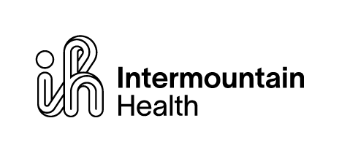 Financial Assistance Garfield Memorial HospitalReturn Information to:MAIL:	Financial AssistancePO Box 27327Salt Lake City, Utah 84127FAX:	385-831-2890EMAIL: financial.assistance@r1rcm.comIf you need help to complete this form, please ask to speak with our Financial Assistance Department at 866-415-6556. Please check our website for additional information including Frequently Asked Questions, Plain Language Summary, and our Financial Assistance Policy. Patients may also apply online at www.intermountainhealthcare.org/assistance.Instructions for completing this form:Please fill this form out completely and return all required documentation to the Intermountain facility where you had or plan to receive care in order to be processed. Financial assistance will not be awarded to those who do not complete the application process; including the requirement for hospital patients to apply for programs for which they may qualify (e.g., Medicaid).Please submit the following documentation:Copies of your current federal tax return with all schedules, including W-2s.Household income verification noted below.Patient Name	Account Number	Birth DateResponsibleParty Name 	Social SecurityNumber (optional) 	BirthDate 	Relationship to Patient 	Home Phone	Cell Phone  		 Address 		City 		State 	Zip_ 	 Employer Name	Work Phone  	How long have you lived at this address? 	Years 	MonthsPlease list addresses for the last 12 months:SpouseName  	Spouse SocialSecurity Number(optional) 	SpouseBirth Date 	Spouse                                                            Spouse                                                              SpouseHome Phone	Cell Phone 	Employer Name	Additional Household MembersHousehold Monthly IncomePlease turn to the back of this form to complete the application.	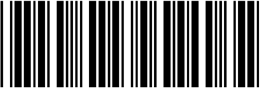 Fin Info 50146Please itemize your outstanding medical expenses if you would like this information considered and, if known, indicate the amount still owed after the insurance company pays. Attach a separate sheet if necessary.We ask patients who apply for financial assistance to look for other funding also. Please check “Yes” or “No”.Does your employer or spouse’s employer offer group health insurance?	 Yes    No If yes, list insurance company:Are any of your medical bills due to an auto or work-related accident?	 Yes    No If yes, list insurance company: ______________Are you enrolled in a medical Healthshare plan?	 Yes     No  If yes, please provide explanation of share (EOS)Does your employer reimburse you for any deductible or healthcare costs? 	 Yes      NoWere you denied for Medicaid? Attach copy of Medicaid denial (optional). 	 Yes    No Have you applied for state assistance programs (CHIP, PCN, Crime Victims, etc.)?	 Yes 	 No Do you have family or church assistance?	 Yes   No	If Yes, please provide details belowPlease explain any situation we should be informed of in order to understand your inability to pay the medical balance. You may attach a separate sheet if more space is needed. Additional verification may be required.I hereby state that the information given herein is true and correct. I authorize any required verification, including a credit bureau report. I understand that if this information is determined to be false or deceptive, I will be liable for payment of charges for all services rendered. I understand that this request for financial assistance may not pertain to other health care providers.Responsible Party Signature 		Date 	Checklist of all required information to complete application process: Front and back of form filled out completely with signature and date. Copies of your current federal tax return with all schedules including W-2's Household income verification           NCID: 530410317   08/2023 © 2023 Intermountain HealthAddressCityStateZipFrom (Month/Year)To (Month/Year)NameBirth DateRelationshipNameBirth DateRelationshipIf you are unable to provide copies of the verified information; please provide 3 months bank statements with an explanation on the back of this form.If you are unable to provide copies of the verified information; please provide 3 months bank statements with an explanation on the back of this form.If you are unable to provide copies of the verified information; please provide 3 months bank statements with an explanation on the back of this form.If you are unable to provide copies of the verified information; please provide 3 months bank statements with an explanation on the back of this form.If you are unable to provide copies of the verified information; please provide 3 months bank statements with an explanation on the back of this form.TypeTypeResponsible Party AmountSpouse AmountType of Income Verification RequiredEmployment Income (Gross)Employment Income (Gross)$$ Provide paycheck stubs for the last two pay periods or 3 months bank statementsSelf-Employment Income (Gross)Self-Employment Income (Gross)$$ Provide 3 months bank statementsPension, Retirement, Social Security IncomePension, Retirement, Social Security Income$$ Provide your Pension/Retirement statement, and/or Social Security award letterUnemployment, Disability Income, etc.Check if Disabled/unemployed longer than 6 monthsUnemployment, Disability Income, etc.Check if Disabled/unemployed longer than 6 months$$ Provide unemployment, disability award letter, or 3 months bank statementsChild Support, Alimony 
Child Support, Alimony 
$$ Provide a copy of your divorce decree, legal separation notice, or custody agreement if you would like this information consideredOther (Please list source):$$ Provide 3 months bank statements with an explanation of your income source(s)Other (Please list source):$$ Provide 3 months bank statements with an explanation of your income source(s)Account #Name of Provider (Hospital/Physician/Pharmacy)Balance Due$$$$$